Témata pro praktickou maturitní zkoušku 2020/2021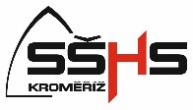 blok odborných předmětů, obor Hotelnictví  Vepřové masoCharakteristika, rozděleníTechnologické postupy – vaření, dušení, pečení, smaženíHovězí masoCharakteristika, rozděleníTechnologické postupy – vaření, dušení, pečení, smaženíRybyCharakteristika, rozděleníTechnologické postupy – vaření, dušení, pečení, smaženíDrůbežCharakteristika, rozděleníTechnologické postupy – vaření, dušení, pečení, smaženíZvěřinaCharakteristika, rozděleníTechnologické postupy – vaření, dušení, pečení, smaženíOmáčkyRozdělení, využití v teplé a studené kuchyniReceptyPřílohyRozděleníReceptury jednotlivých skupin Trávicí soustavaVýznam a složení trávicí soustavyTrávení jednotlivých živinStudená kuchyněCharakteristika studené kuchyně Úprava studených pokrmů podle jednotlivých skupinPříklady studené kuchyněMoučníkyCharakteristika moučníkůPříprava jednotlivých druhů těstDruhy stravyVýznam výživy pro organismusNedostatečná a nevyvážená výživaPoruchy příjmu potravyStravovací systémyZeleninaCharakteristika, význam ve výživěRozdělení Využití v teplé a studené kuchyniTémata pro praktickou maturitní zkoušku 2020/2021blok odborných předmětů, obor Hotelnictví  Základní tepelné úpravy pokrmůRozdělení tepelných úpravPříklady jednotlivých tepelných úpravPolévkyRozdělení polévekTechnologické postupy OvoceCharakteristika, význam ve výživěRozděleníÚprava pokrmů z ovoceJednoduchá obsluhaPříprava pracovištěZásady servisu pokrmů a nápojůSložitá obsluhaCharakteristika složité obsluhyPříprava pracovištěPravidla práce u stolu hostaServis jednotlivých jídelMíchané nápojeCharakteristika míchaných nápojůRozdělení míchanýchSložení míchaného nápojePříprava míchaných nápojůVyšší forma složité obsluhyCharakteristika vyšší formy složité obsluhyZákladní pravidlaPříprava pokrmůVinárnyCharakteristika vinárny, vybaveníJídelní a nápojový lístekServis vínVýroba vínKavárnyCharakteristika kavárny, vybaveníJídelní a nápojový lístekPříprava a servis kávyVýroba kávyTémata pro praktickou maturitní zkoušku 2020/2021lok odborných předmětů, obor Hotelnictví  PivniceCharakteristika pivnice, vybaveníNabízený sortiment pokrmů a nápojůVýroba pivaČepování pivaBanketyCharakteristika, organizace prácePříprava banketuObsluhaRautyCharakteristika společenské akcePříprava rautuObsluhaBaryBarový inventářSuroviny pro přípravu míchaných nápojůTémata jsou platná od jarního termínu 2021.Kroměříž 7. září 2020											Mgr. Ivana Hašová v. r.ředitelka školy